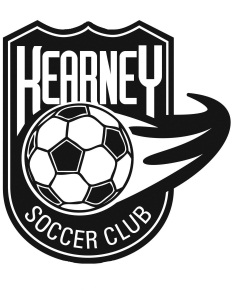 May 3, 2013Dear Kearney Community,The Kearney Soccer Club is a non-profit, educational organization whose mission is to foster the physical, mental and emotional growth and development of Kearney Area youth through the sport of soccer at all levels of age and competition. The Kearney Soccer Club (KSC) was established in the early 1990’s to introduce the game of soccer to rural Nebraska. Today, Kearney is home to the UNK Lopers Women’s NCAA Division II team, highly ranked high school teams and over 900 youth playing soccer. KSC has worked diligently to enhance the skill development of our youth from ages 4 to 18 years. Most recently, we have hired Coach Mike Munch (a retired collegiate level coach) as our director of coaching. He provides skill development training to youth from 7 to 18 years of age. In addition, he has worked with KSC to implement multiple developmental and competitive opportunities for our youth.  We have soccer program opportunities for all levels; those that simply want to have fun and play the game with their friends, introduction programs for the 4 and 5 year olds, competitive options for those that want to play a few summer tournaments, select team options for players who want to compete across the state and region and even collegiate prep programs.  We even have TOPS soccer for are youth with physical or developmental disabilities. We believe our program is growing and continually improving. Although we have taken great strides, there are more opportunities for improvement. We would like to continue to enhance our programs, replace overly used equipment and provide more financial aid and multi-family discounts to our community. It is of utmost importance to the KSC Board of Directors to keep our costs reasonable to give every child the opportunity to play the game of soccer at the level to which they aspire.Our goal is to raise $30,000 per year for program enhancements and financial assistance. We are implementing a new sponsorship program and asking the Kearney Community to sponsor our club:Developmental Soccer Program (ages 4-10)- Sponsor a team for $250Approx. 500 kids play in this league – T-shirts with sponsor name premier on the front. All teams play both fall and spring season 3 days per week.      	Select Team Program (travel teams- ages 11-18) – Sponsor the league for $5000Approx. 150 kids play in the Nebraska State League and Tournaments across the region – uniform patch with sponsor logo to be put on every select uniform.Kearney Invite Tournament Naming Sponsor 2014 –  Name the 2014 tournament for $10,000Close to 60 teams from across the region come to Kearney over Father’s Day weekend. The tournament brings over 2000 visitors to Kearney – Have your company name featured in the tournament title….. website, brochures, tournament shirts, everywhere!Your sponsorship fees get you name recognition on the KSC website, pre-season handouts, and more importantly, your company name on team shirts that are worn throughout Kearney from August 2013- July 2014. Please remit your sponsorship fee to the address shown on the statement prior to July 1, 2013.  This will allow the Board of Directors to make the necessary arrangements for the upcoming season.  If you have any questions or comments, please feel free to give me a call or send me an e-mail.  Thanks again, your support is truly appreciated!Sincerely,Jerry StithemKSC Vice President (Fundraising Chairperson) jstithem1988@gmail.com308-440-77132013/2014 TEAM SPONSORSHIPDue by July 1, 2013_______Developmental Soccer Program (ages 4-10)- Sponsor a team for $250 Approx. 500 kids play in this league – T-shirts with sponsor name premier on the frontAll teams play both fall and spring season 3 days per week.      _______Select Team Program (travel teams- ages 11-18) – Sponsor the league for $5000Approx. 150 kids play in the Nebraska State Soccer League and Tournaments across the region – uniform patch with sponsor logo to be put on every select uniform.______Kearney Invite Tournament Naming Sponsor 2014 –  Name the 2014 tournament for $10,000Close to 60 teams from across the region come to Kearney over Father’s Day weekend. The tournament brings over 2000 visitors to Kearney – Have your company name featured in the tournament title….. website, brochures, tournament shirts, everywhere!Please make check payable to: Kearney Soccer ClubRemit payment to:Kearney Soccer ClubC/O Jerry StithemPO Box 904Kearney, NE  68848Thank you for sponsoring a Kearney Soccer Club Team